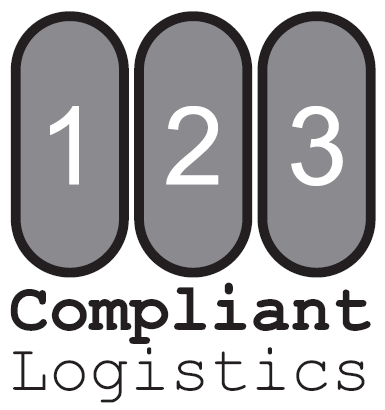 Credit ApplicationBUSINESS INFORMATIONBUSINESS INFORMATIONBUSINESS INFORMATIONBUSINESS INFORMATIONBUSINESS INFORMATIONBUSINESS INFORMATIONBUSINESS INFORMATIONBUSINESS INFORMATIONBUSINESS INFORMATIONBUSINESS INFORMATIONBUSINESS INFORMATIONBUSINESS INFORMATIONBUSINESS INFORMATIONBUSINESS INFORMATIONBUSINESS INFORMATIONBUSINESS INFORMATIONCompany NameCompany NameCompany NameDBA (Doing Business As)DBA (Doing Business As)DBA (Doing Business As)AddressAddressAddressCityCityCityStateStateZipPhonePhonePhoneFaxFaxBilling AddressBilling AddressBilling AddressCityCityCityStateStateZipBilling ContactBilling ContactBilling ContactBilling PhoneBilling PhoneBilling PhoneBilling FaxBilling FaxBilling FaxBilling FaxBilling FaxBilling EmailBilling EmailBilling EmailYear Business EstablishedYear Business EstablishedYear Business Established  Sole Proprietorship  Sole ProprietorshipPartnershipPartnershipCorporationCorporationLLCLLCLLCLLCGovernmental AgencyGovernmental AgencyGovernmental AgencyGovernmental AgencyGovernmental AgencyFederal Tax ID #BANKING REFERENCESBANKING REFERENCESBANKING REFERENCESBANKING REFERENCESBANKING REFERENCESBank NameBranch LocationPhoneContactVENDOR REFERENCESVENDOR REFERENCESVENDOR REFERENCESVENDOR REFERENCESVENDOR REFERENCESVendor NameContactPhoneFaxVendor NameContactPhoneFaxTERMS AND CONDITIONSTERMS AND CONDITIONSTERMS AND CONDITIONSTERMS AND CONDITIONSTERMS AND CONDITIONSTERMS AND CONDITIONSTERMS AND CONDITIONSIn consideration of 123 Compliant Logistics, LLC (referred to herein as “123 CL”), extending credit to Applicant.  Applicant agrees to pay for all services provided to or at the request of the Applicant by 123 CL within fifteen (15) days from the date of the invoices for said services.  All accounts are due and payable at the remittance address shown on the 123 CL invoice.  Applicant agrees that each of the terms and conditions of the sale stated on the 123 CL invoices shall be a term of the contract of each sale from 123 CL to Applicant.  Applicant acknowledges that a monthly late fee of $25 and a monthly finance charge of 1½ percent shall be made on all sums due to 123 CL which have not been paid within 15 days of date of invoice and Applicant agrees to promptly pay said finance charges.  The finance charge will be due and payable each month, and an additional finance charge, computed on the same basis, will be due and payable every thirty (30) days thereafter.  Waiver of any one or more finance charges shall not be deemed to be a waiver of future charges.  Applicant further agrees that with regard to such finance charges, Applicant and 123 CL are parties to a written contract.  If 123 CL commences litigation, employs attorneys, or collection agencies in order to secure payment of any sums due to it from Applicant, Applicant agrees to pay a reasonable attorney’s fees or collection fees in addition to all other sums due.  The undersigned warrants that the above agreement has been carefully read, understood and accepted.Applicant authorizes 123 CL to obtain credit and financial information concerning the Applicant at any time and from any source.In consideration of 123 Compliant Logistics, LLC (referred to herein as “123 CL”), extending credit to Applicant.  Applicant agrees to pay for all services provided to or at the request of the Applicant by 123 CL within fifteen (15) days from the date of the invoices for said services.  All accounts are due and payable at the remittance address shown on the 123 CL invoice.  Applicant agrees that each of the terms and conditions of the sale stated on the 123 CL invoices shall be a term of the contract of each sale from 123 CL to Applicant.  Applicant acknowledges that a monthly late fee of $25 and a monthly finance charge of 1½ percent shall be made on all sums due to 123 CL which have not been paid within 15 days of date of invoice and Applicant agrees to promptly pay said finance charges.  The finance charge will be due and payable each month, and an additional finance charge, computed on the same basis, will be due and payable every thirty (30) days thereafter.  Waiver of any one or more finance charges shall not be deemed to be a waiver of future charges.  Applicant further agrees that with regard to such finance charges, Applicant and 123 CL are parties to a written contract.  If 123 CL commences litigation, employs attorneys, or collection agencies in order to secure payment of any sums due to it from Applicant, Applicant agrees to pay a reasonable attorney’s fees or collection fees in addition to all other sums due.  The undersigned warrants that the above agreement has been carefully read, understood and accepted.Applicant authorizes 123 CL to obtain credit and financial information concerning the Applicant at any time and from any source.In consideration of 123 Compliant Logistics, LLC (referred to herein as “123 CL”), extending credit to Applicant.  Applicant agrees to pay for all services provided to or at the request of the Applicant by 123 CL within fifteen (15) days from the date of the invoices for said services.  All accounts are due and payable at the remittance address shown on the 123 CL invoice.  Applicant agrees that each of the terms and conditions of the sale stated on the 123 CL invoices shall be a term of the contract of each sale from 123 CL to Applicant.  Applicant acknowledges that a monthly late fee of $25 and a monthly finance charge of 1½ percent shall be made on all sums due to 123 CL which have not been paid within 15 days of date of invoice and Applicant agrees to promptly pay said finance charges.  The finance charge will be due and payable each month, and an additional finance charge, computed on the same basis, will be due and payable every thirty (30) days thereafter.  Waiver of any one or more finance charges shall not be deemed to be a waiver of future charges.  Applicant further agrees that with regard to such finance charges, Applicant and 123 CL are parties to a written contract.  If 123 CL commences litigation, employs attorneys, or collection agencies in order to secure payment of any sums due to it from Applicant, Applicant agrees to pay a reasonable attorney’s fees or collection fees in addition to all other sums due.  The undersigned warrants that the above agreement has been carefully read, understood and accepted.Applicant authorizes 123 CL to obtain credit and financial information concerning the Applicant at any time and from any source.In consideration of 123 Compliant Logistics, LLC (referred to herein as “123 CL”), extending credit to Applicant.  Applicant agrees to pay for all services provided to or at the request of the Applicant by 123 CL within fifteen (15) days from the date of the invoices for said services.  All accounts are due and payable at the remittance address shown on the 123 CL invoice.  Applicant agrees that each of the terms and conditions of the sale stated on the 123 CL invoices shall be a term of the contract of each sale from 123 CL to Applicant.  Applicant acknowledges that a monthly late fee of $25 and a monthly finance charge of 1½ percent shall be made on all sums due to 123 CL which have not been paid within 15 days of date of invoice and Applicant agrees to promptly pay said finance charges.  The finance charge will be due and payable each month, and an additional finance charge, computed on the same basis, will be due and payable every thirty (30) days thereafter.  Waiver of any one or more finance charges shall not be deemed to be a waiver of future charges.  Applicant further agrees that with regard to such finance charges, Applicant and 123 CL are parties to a written contract.  If 123 CL commences litigation, employs attorneys, or collection agencies in order to secure payment of any sums due to it from Applicant, Applicant agrees to pay a reasonable attorney’s fees or collection fees in addition to all other sums due.  The undersigned warrants that the above agreement has been carefully read, understood and accepted.Applicant authorizes 123 CL to obtain credit and financial information concerning the Applicant at any time and from any source.In consideration of 123 Compliant Logistics, LLC (referred to herein as “123 CL”), extending credit to Applicant.  Applicant agrees to pay for all services provided to or at the request of the Applicant by 123 CL within fifteen (15) days from the date of the invoices for said services.  All accounts are due and payable at the remittance address shown on the 123 CL invoice.  Applicant agrees that each of the terms and conditions of the sale stated on the 123 CL invoices shall be a term of the contract of each sale from 123 CL to Applicant.  Applicant acknowledges that a monthly late fee of $25 and a monthly finance charge of 1½ percent shall be made on all sums due to 123 CL which have not been paid within 15 days of date of invoice and Applicant agrees to promptly pay said finance charges.  The finance charge will be due and payable each month, and an additional finance charge, computed on the same basis, will be due and payable every thirty (30) days thereafter.  Waiver of any one or more finance charges shall not be deemed to be a waiver of future charges.  Applicant further agrees that with regard to such finance charges, Applicant and 123 CL are parties to a written contract.  If 123 CL commences litigation, employs attorneys, or collection agencies in order to secure payment of any sums due to it from Applicant, Applicant agrees to pay a reasonable attorney’s fees or collection fees in addition to all other sums due.  The undersigned warrants that the above agreement has been carefully read, understood and accepted.Applicant authorizes 123 CL to obtain credit and financial information concerning the Applicant at any time and from any source.In consideration of 123 Compliant Logistics, LLC (referred to herein as “123 CL”), extending credit to Applicant.  Applicant agrees to pay for all services provided to or at the request of the Applicant by 123 CL within fifteen (15) days from the date of the invoices for said services.  All accounts are due and payable at the remittance address shown on the 123 CL invoice.  Applicant agrees that each of the terms and conditions of the sale stated on the 123 CL invoices shall be a term of the contract of each sale from 123 CL to Applicant.  Applicant acknowledges that a monthly late fee of $25 and a monthly finance charge of 1½ percent shall be made on all sums due to 123 CL which have not been paid within 15 days of date of invoice and Applicant agrees to promptly pay said finance charges.  The finance charge will be due and payable each month, and an additional finance charge, computed on the same basis, will be due and payable every thirty (30) days thereafter.  Waiver of any one or more finance charges shall not be deemed to be a waiver of future charges.  Applicant further agrees that with regard to such finance charges, Applicant and 123 CL are parties to a written contract.  If 123 CL commences litigation, employs attorneys, or collection agencies in order to secure payment of any sums due to it from Applicant, Applicant agrees to pay a reasonable attorney’s fees or collection fees in addition to all other sums due.  The undersigned warrants that the above agreement has been carefully read, understood and accepted.Applicant authorizes 123 CL to obtain credit and financial information concerning the Applicant at any time and from any source.In consideration of 123 Compliant Logistics, LLC (referred to herein as “123 CL”), extending credit to Applicant.  Applicant agrees to pay for all services provided to or at the request of the Applicant by 123 CL within fifteen (15) days from the date of the invoices for said services.  All accounts are due and payable at the remittance address shown on the 123 CL invoice.  Applicant agrees that each of the terms and conditions of the sale stated on the 123 CL invoices shall be a term of the contract of each sale from 123 CL to Applicant.  Applicant acknowledges that a monthly late fee of $25 and a monthly finance charge of 1½ percent shall be made on all sums due to 123 CL which have not been paid within 15 days of date of invoice and Applicant agrees to promptly pay said finance charges.  The finance charge will be due and payable each month, and an additional finance charge, computed on the same basis, will be due and payable every thirty (30) days thereafter.  Waiver of any one or more finance charges shall not be deemed to be a waiver of future charges.  Applicant further agrees that with regard to such finance charges, Applicant and 123 CL are parties to a written contract.  If 123 CL commences litigation, employs attorneys, or collection agencies in order to secure payment of any sums due to it from Applicant, Applicant agrees to pay a reasonable attorney’s fees or collection fees in addition to all other sums due.  The undersigned warrants that the above agreement has been carefully read, understood and accepted.Applicant authorizes 123 CL to obtain credit and financial information concerning the Applicant at any time and from any source.SignatureTitleDatePERSONAL GUARANTEEPERSONAL GUARANTEEPERSONAL GUARANTEEPERSONAL GUARANTEEPERSONAL GUARANTEEPERSONAL GUARANTEEPERSONAL GUARANTEEFor value received and to induce 123 CL to extend credit to Applicant, the Guarantor (even if more than one) hereby warrants and unconditionally guarantees to 123 CL the full and prompt payment when due of all indebtedness, obligations and liabilities of Applicant to 123 CL, including finance charges applicable hereto, now existing or hereafter created or arising, even if such indebtedness is in excess of the applied for, established credit line.  Guarantor further agrees to pay all expenses, including expense of court costs and attorney’s fees paid or incurred by 123 CL in endeavoring to collect such indebtedness of any part thereof or in enforcing this Guaranty.Guarantor waives all notices and demands of any kind, and hereby consents to any agreement or arrangement whatever with Applicant, including without limitation agreements and arrangements for payment, extension, subordination, composition, arrangement, discharge or release of the whole or any part of the indebtedness, and the same shall in no way impair Guarantor’s liability hereunder, 123 CL may release or relinquish any security now or hereafter held for any indebtedness hereby guaranteed or any guarantors of sureties, without the same discharging, releasing or in any manner affecting the liability of guarantor hereunder.This Guaranty shall be enforceable before or after proceeding against Applicant, or simultaneously therewith, and without resort to any security.The incorporation, merger, reorganization or sale of the Applicant’s business shall not operate as a termination of the Guaranty, and the Guaranty shall continue as to credit extended such other entity.This Guaranty shall continue in force until written notice of termination is sent by registered or certified mail, return receipt requested, is received by 123 CL, attention: Credit Manager.  This notice is to specify the date on which the Guaranty is to be terminated, said date not to be less than seven (7) days after the described notice is received and shall not affect transactions with Applicant entered into prior to the termination date.This Guaranty is enforceable against the undersigned Guarantors whether or not the signatures are witnessed.STATE OF  STATUES REQUIRED SIGNATURES WITHOUT CORPORATE TITLES AND YOUR SPOUSE’S SIGNATURE, IF MARRIED.  IF NOT MARRIED, WRITE “N/A” ON SPOUSE’S SIGNATURE LINE.For value received and to induce 123 CL to extend credit to Applicant, the Guarantor (even if more than one) hereby warrants and unconditionally guarantees to 123 CL the full and prompt payment when due of all indebtedness, obligations and liabilities of Applicant to 123 CL, including finance charges applicable hereto, now existing or hereafter created or arising, even if such indebtedness is in excess of the applied for, established credit line.  Guarantor further agrees to pay all expenses, including expense of court costs and attorney’s fees paid or incurred by 123 CL in endeavoring to collect such indebtedness of any part thereof or in enforcing this Guaranty.Guarantor waives all notices and demands of any kind, and hereby consents to any agreement or arrangement whatever with Applicant, including without limitation agreements and arrangements for payment, extension, subordination, composition, arrangement, discharge or release of the whole or any part of the indebtedness, and the same shall in no way impair Guarantor’s liability hereunder, 123 CL may release or relinquish any security now or hereafter held for any indebtedness hereby guaranteed or any guarantors of sureties, without the same discharging, releasing or in any manner affecting the liability of guarantor hereunder.This Guaranty shall be enforceable before or after proceeding against Applicant, or simultaneously therewith, and without resort to any security.The incorporation, merger, reorganization or sale of the Applicant’s business shall not operate as a termination of the Guaranty, and the Guaranty shall continue as to credit extended such other entity.This Guaranty shall continue in force until written notice of termination is sent by registered or certified mail, return receipt requested, is received by 123 CL, attention: Credit Manager.  This notice is to specify the date on which the Guaranty is to be terminated, said date not to be less than seven (7) days after the described notice is received and shall not affect transactions with Applicant entered into prior to the termination date.This Guaranty is enforceable against the undersigned Guarantors whether or not the signatures are witnessed.STATE OF  STATUES REQUIRED SIGNATURES WITHOUT CORPORATE TITLES AND YOUR SPOUSE’S SIGNATURE, IF MARRIED.  IF NOT MARRIED, WRITE “N/A” ON SPOUSE’S SIGNATURE LINE.For value received and to induce 123 CL to extend credit to Applicant, the Guarantor (even if more than one) hereby warrants and unconditionally guarantees to 123 CL the full and prompt payment when due of all indebtedness, obligations and liabilities of Applicant to 123 CL, including finance charges applicable hereto, now existing or hereafter created or arising, even if such indebtedness is in excess of the applied for, established credit line.  Guarantor further agrees to pay all expenses, including expense of court costs and attorney’s fees paid or incurred by 123 CL in endeavoring to collect such indebtedness of any part thereof or in enforcing this Guaranty.Guarantor waives all notices and demands of any kind, and hereby consents to any agreement or arrangement whatever with Applicant, including without limitation agreements and arrangements for payment, extension, subordination, composition, arrangement, discharge or release of the whole or any part of the indebtedness, and the same shall in no way impair Guarantor’s liability hereunder, 123 CL may release or relinquish any security now or hereafter held for any indebtedness hereby guaranteed or any guarantors of sureties, without the same discharging, releasing or in any manner affecting the liability of guarantor hereunder.This Guaranty shall be enforceable before or after proceeding against Applicant, or simultaneously therewith, and without resort to any security.The incorporation, merger, reorganization or sale of the Applicant’s business shall not operate as a termination of the Guaranty, and the Guaranty shall continue as to credit extended such other entity.This Guaranty shall continue in force until written notice of termination is sent by registered or certified mail, return receipt requested, is received by 123 CL, attention: Credit Manager.  This notice is to specify the date on which the Guaranty is to be terminated, said date not to be less than seven (7) days after the described notice is received and shall not affect transactions with Applicant entered into prior to the termination date.This Guaranty is enforceable against the undersigned Guarantors whether or not the signatures are witnessed.STATE OF  STATUES REQUIRED SIGNATURES WITHOUT CORPORATE TITLES AND YOUR SPOUSE’S SIGNATURE, IF MARRIED.  IF NOT MARRIED, WRITE “N/A” ON SPOUSE’S SIGNATURE LINE.For value received and to induce 123 CL to extend credit to Applicant, the Guarantor (even if more than one) hereby warrants and unconditionally guarantees to 123 CL the full and prompt payment when due of all indebtedness, obligations and liabilities of Applicant to 123 CL, including finance charges applicable hereto, now existing or hereafter created or arising, even if such indebtedness is in excess of the applied for, established credit line.  Guarantor further agrees to pay all expenses, including expense of court costs and attorney’s fees paid or incurred by 123 CL in endeavoring to collect such indebtedness of any part thereof or in enforcing this Guaranty.Guarantor waives all notices and demands of any kind, and hereby consents to any agreement or arrangement whatever with Applicant, including without limitation agreements and arrangements for payment, extension, subordination, composition, arrangement, discharge or release of the whole or any part of the indebtedness, and the same shall in no way impair Guarantor’s liability hereunder, 123 CL may release or relinquish any security now or hereafter held for any indebtedness hereby guaranteed or any guarantors of sureties, without the same discharging, releasing or in any manner affecting the liability of guarantor hereunder.This Guaranty shall be enforceable before or after proceeding against Applicant, or simultaneously therewith, and without resort to any security.The incorporation, merger, reorganization or sale of the Applicant’s business shall not operate as a termination of the Guaranty, and the Guaranty shall continue as to credit extended such other entity.This Guaranty shall continue in force until written notice of termination is sent by registered or certified mail, return receipt requested, is received by 123 CL, attention: Credit Manager.  This notice is to specify the date on which the Guaranty is to be terminated, said date not to be less than seven (7) days after the described notice is received and shall not affect transactions with Applicant entered into prior to the termination date.This Guaranty is enforceable against the undersigned Guarantors whether or not the signatures are witnessed.STATE OF  STATUES REQUIRED SIGNATURES WITHOUT CORPORATE TITLES AND YOUR SPOUSE’S SIGNATURE, IF MARRIED.  IF NOT MARRIED, WRITE “N/A” ON SPOUSE’S SIGNATURE LINE.For value received and to induce 123 CL to extend credit to Applicant, the Guarantor (even if more than one) hereby warrants and unconditionally guarantees to 123 CL the full and prompt payment when due of all indebtedness, obligations and liabilities of Applicant to 123 CL, including finance charges applicable hereto, now existing or hereafter created or arising, even if such indebtedness is in excess of the applied for, established credit line.  Guarantor further agrees to pay all expenses, including expense of court costs and attorney’s fees paid or incurred by 123 CL in endeavoring to collect such indebtedness of any part thereof or in enforcing this Guaranty.Guarantor waives all notices and demands of any kind, and hereby consents to any agreement or arrangement whatever with Applicant, including without limitation agreements and arrangements for payment, extension, subordination, composition, arrangement, discharge or release of the whole or any part of the indebtedness, and the same shall in no way impair Guarantor’s liability hereunder, 123 CL may release or relinquish any security now or hereafter held for any indebtedness hereby guaranteed or any guarantors of sureties, without the same discharging, releasing or in any manner affecting the liability of guarantor hereunder.This Guaranty shall be enforceable before or after proceeding against Applicant, or simultaneously therewith, and without resort to any security.The incorporation, merger, reorganization or sale of the Applicant’s business shall not operate as a termination of the Guaranty, and the Guaranty shall continue as to credit extended such other entity.This Guaranty shall continue in force until written notice of termination is sent by registered or certified mail, return receipt requested, is received by 123 CL, attention: Credit Manager.  This notice is to specify the date on which the Guaranty is to be terminated, said date not to be less than seven (7) days after the described notice is received and shall not affect transactions with Applicant entered into prior to the termination date.This Guaranty is enforceable against the undersigned Guarantors whether or not the signatures are witnessed.STATE OF  STATUES REQUIRED SIGNATURES WITHOUT CORPORATE TITLES AND YOUR SPOUSE’S SIGNATURE, IF MARRIED.  IF NOT MARRIED, WRITE “N/A” ON SPOUSE’S SIGNATURE LINE.For value received and to induce 123 CL to extend credit to Applicant, the Guarantor (even if more than one) hereby warrants and unconditionally guarantees to 123 CL the full and prompt payment when due of all indebtedness, obligations and liabilities of Applicant to 123 CL, including finance charges applicable hereto, now existing or hereafter created or arising, even if such indebtedness is in excess of the applied for, established credit line.  Guarantor further agrees to pay all expenses, including expense of court costs and attorney’s fees paid or incurred by 123 CL in endeavoring to collect such indebtedness of any part thereof or in enforcing this Guaranty.Guarantor waives all notices and demands of any kind, and hereby consents to any agreement or arrangement whatever with Applicant, including without limitation agreements and arrangements for payment, extension, subordination, composition, arrangement, discharge or release of the whole or any part of the indebtedness, and the same shall in no way impair Guarantor’s liability hereunder, 123 CL may release or relinquish any security now or hereafter held for any indebtedness hereby guaranteed or any guarantors of sureties, without the same discharging, releasing or in any manner affecting the liability of guarantor hereunder.This Guaranty shall be enforceable before or after proceeding against Applicant, or simultaneously therewith, and without resort to any security.The incorporation, merger, reorganization or sale of the Applicant’s business shall not operate as a termination of the Guaranty, and the Guaranty shall continue as to credit extended such other entity.This Guaranty shall continue in force until written notice of termination is sent by registered or certified mail, return receipt requested, is received by 123 CL, attention: Credit Manager.  This notice is to specify the date on which the Guaranty is to be terminated, said date not to be less than seven (7) days after the described notice is received and shall not affect transactions with Applicant entered into prior to the termination date.This Guaranty is enforceable against the undersigned Guarantors whether or not the signatures are witnessed.STATE OF  STATUES REQUIRED SIGNATURES WITHOUT CORPORATE TITLES AND YOUR SPOUSE’S SIGNATURE, IF MARRIED.  IF NOT MARRIED, WRITE “N/A” ON SPOUSE’S SIGNATURE LINE.For value received and to induce 123 CL to extend credit to Applicant, the Guarantor (even if more than one) hereby warrants and unconditionally guarantees to 123 CL the full and prompt payment when due of all indebtedness, obligations and liabilities of Applicant to 123 CL, including finance charges applicable hereto, now existing or hereafter created or arising, even if such indebtedness is in excess of the applied for, established credit line.  Guarantor further agrees to pay all expenses, including expense of court costs and attorney’s fees paid or incurred by 123 CL in endeavoring to collect such indebtedness of any part thereof or in enforcing this Guaranty.Guarantor waives all notices and demands of any kind, and hereby consents to any agreement or arrangement whatever with Applicant, including without limitation agreements and arrangements for payment, extension, subordination, composition, arrangement, discharge or release of the whole or any part of the indebtedness, and the same shall in no way impair Guarantor’s liability hereunder, 123 CL may release or relinquish any security now or hereafter held for any indebtedness hereby guaranteed or any guarantors of sureties, without the same discharging, releasing or in any manner affecting the liability of guarantor hereunder.This Guaranty shall be enforceable before or after proceeding against Applicant, or simultaneously therewith, and without resort to any security.The incorporation, merger, reorganization or sale of the Applicant’s business shall not operate as a termination of the Guaranty, and the Guaranty shall continue as to credit extended such other entity.This Guaranty shall continue in force until written notice of termination is sent by registered or certified mail, return receipt requested, is received by 123 CL, attention: Credit Manager.  This notice is to specify the date on which the Guaranty is to be terminated, said date not to be less than seven (7) days after the described notice is received and shall not affect transactions with Applicant entered into prior to the termination date.This Guaranty is enforceable against the undersigned Guarantors whether or not the signatures are witnessed.STATE OF  STATUES REQUIRED SIGNATURES WITHOUT CORPORATE TITLES AND YOUR SPOUSE’S SIGNATURE, IF MARRIED.  IF NOT MARRIED, WRITE “N/A” ON SPOUSE’S SIGNATURE LINE.Name (Print)SignatureDateSpouse Name (Print)SignatureDateFor Office Use Only:For Office Use Only:For Office Use Only:For Office Use Only:For Office Use Only:For Office Use Only:SalespersonVerified ByDate ApprovedDate ReceivedDate VerifiedAccount Number